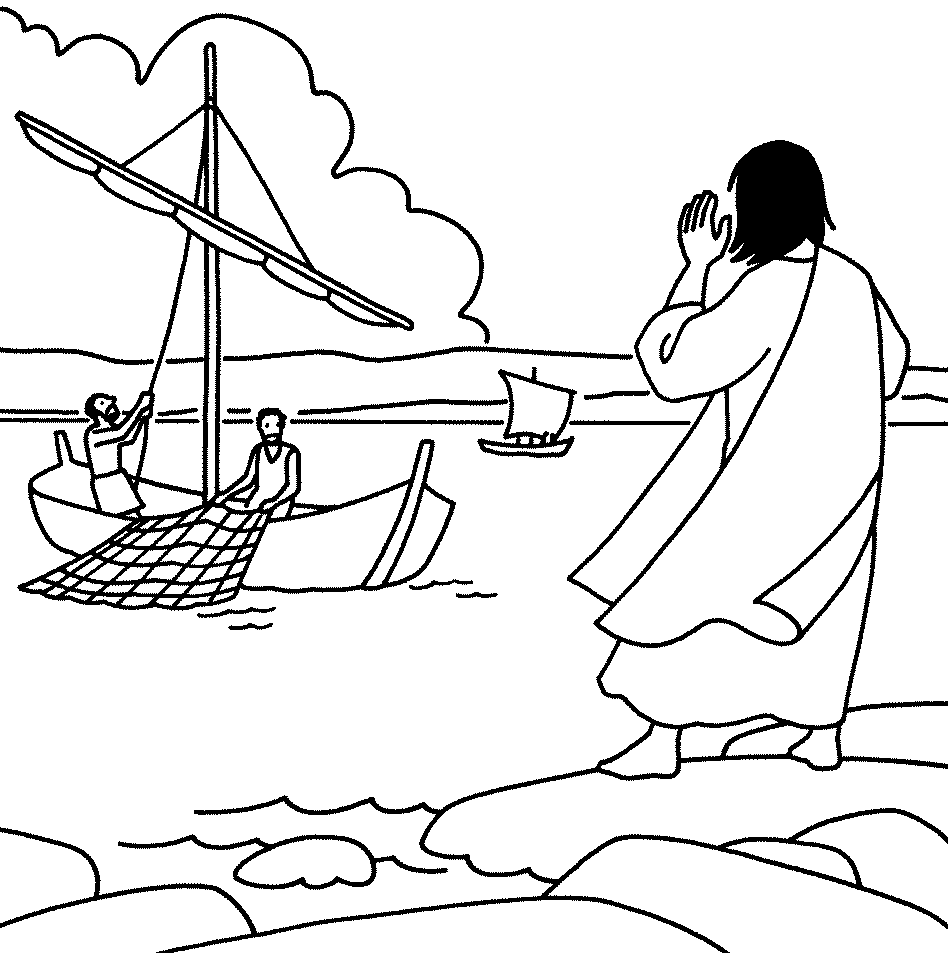 Chers paroissiensComme je l’évoquais lors de notre pèlerinage paroissial, voici la proposition de déroulement des fraternités paroissiales faite par l’ensemble de notre Equipe d’Animation Paroissiale. Vous trouverez une explication plus ample et plus développée sur le but des fraternités missionnaires paroissiales dans le texte de l’homélie du dimanche 9 juillet, sur le tableau d’informations de la paroisse au fond de l’Église ou sur son site internet. Concrètement ces fraternités comprendront plus ou moins 8 paroissiens et se réuniront tous les 15 jours pendant l’année, sauf pendant les vacances scolaires. Dans un premier temps, l’ensemble des fraternités se réunira à la salle Pottier le mercredi soir ou en journée pour les retraités. Nous vivrons le temps de louange et d’enseignement en commun, puis nous nous retrouverons en fraternité pour échanger et partager. Ensuite au bout de quelques temps et si la fraternité le souhaite, elle pourra se réunir chez l’un ou l’autre de ses membres. Elles seront animées par un responsable laïc choisi par le curé de la paroisse, le curé accompagne le responsable de fraternité dans sa responsabilité. L’engagement dans la fraternité, après discernement avec le curé se fait pour une durée d’un an, renouvelable chaque fin d’année. Une soirée en fraternité comprend plusieurs étapes : Temps de prière et de louange après l’accueil et la présentation des nouveaux invités. La louange et les chants permettent de remplir les cœurs de joie et de reconnaissance envers Dieu grâce à la vérité intérieure que l’on réussit à exprimer par les chants.  Durée : 15 minutesUn temps de partage où chaque membre est invité à partager sur l’expérience des 15 jours écoulés autour de deux questions : « Où as-tu reconnu l’amour de Dieu pour toi, son aide, sa présence dans ta vie ces jours-ci ? » et « Qu’as-tu fait pour témoigner de ta foi par la parole et par tes actes afin que son royaume s’établisse dans les cœurs ? » Grâce au partage, les membres de la fraternité apprennent les uns des autres à reconnaître la présence de Dieu dans leur vie. Ils s’encouragent mutuellement à être des missionnaires, partagent leurs joies et leurs espoirs, portent ensemble leurs difficultés. Durée : 20 minutes. - L’étape suivante est l’enseignement. L’enseignement est donné par le curé. Il est basé sur la Parole de Dieu et la tradition de l’Eglise. Un plan est donné pour permettre de s’approprier et de suivre plus facilement l’enseignement, des questions peuvent éventuellement être ajoutées. Il arrivera que ce temps d’enseignement soit remplacé par un temps de partage de la Parole de Dieu Durée : 20 minutes Ensuite vient le temps de l’approfondissement. Chaque membre peut partager ce qu’il a reçu de l’enseignement, poser les questions sur un sujet qu’il ne comprend pas. C’est aussi l’occasion pour des paroissiens confirmés dans la foi d’éclairer les recommençants dans la foi sur tel ou tel point qu’ils n’auraient pas compris, ce qui est une très bonne façon d’approfondir et de s’approprier l’enseignement. Durée : 15 minutes.  Un autre temps est la prière d’intercession. Chacun exprime librement les intentions qu’il porte dans son cœur en mentionnant les personnes et les situations qu’il veut présenter au Seigneur. On se sent entre frères appelés à manifester un amour réciproque et à partager dans la foi et la prière les préoccupations et les espoirs de la vie et du travail d’évangélisation. Durée : 10 minutes.Une dernière étape est la prière des frères. Tous ceux qui ont besoin d’une prière spéciale de soutien, de consolation ou de guérison sont invités à la demander avec confiance. Au cours de cette prière, on demande à l’Esprit Saint un soutien, une aide, une guérison du cœur et de l’esprit du frère et qu’Il lui donne la force et la capacité de faire face aux circonstances difficiles. Il n’est pas obligatoire de faire une prière des frères à chaque rencontre. Durée : 10 minutes.Ces deux moments de prière d’intercession et des frères sont précieux, car ils créent une grande communion : ils font grandir la foi en la puissance de Dieu qui aime les hommes et qui veut intervenir par des signes de salut dans la vie des croyants, afin qu’ils évangélisent avec plus de force. Tout le Nouveau Testament parle des signes qui accompagnent l’évangélisation et il est normal de s’attendre à ce qu’ils se manifestent encore.L’ensemble des étapes dure 1h30, avec des variations dans les étapes. Il est possible d’amener un gâteau pris au moment des temps de partage pour soigner la convivialité. Elles commenceront à 20h30 et se termineront à 22h. Il faut savoir que, s’il faut bien commencer d’une certaine façon, la trame de nos fraternités n’est pas figée, elles peuvent évoluer dans le temps en fonction des désirs des paroissiens Un élément important : Il est demandé aux membres des fraternités de s’engager dans une vie de prière chacun selon ses capacité et sa sensibilité..La vie fraternelle repose sur notre relation à Jésus et à son Père qui est notre Père. Cette relation d’amour à Jésus ne peut se construire sans une vie de prière. Je signale que notre paroisse développe l’adoration du Saint Sacrement, une visite régulière au Saint Sacrement peut être un beau moyen pour approfondir sa vie de prière. Il existe la possibilité de prendre un engagement dans le service de l’adoration continue. Les personnes qui souhaitent s’engager dans la fraternité sont invitées à répondre au talon réponse ci-dessous ou envoyer un mail au secrétariat de la paroisse avant le 31 août 2023. Je prendrai contact avec chacune des personnes qui répondra favorablement à cette proposition pour l’aider dans son discernement.   Les fraternités commenceront fin septembre 2023. Je confie à votre prière ce beau projet paroissiale qui peut aider notre communauté à grandir dans la foi, l’amour fraternel et notre projet missionnaire. Que le Seigneur vous bénisse !Père Lionel DEWAVRINCuré de la Paroisse Ste Thérèse de l’Enfant Jésus------------------------------------------------------------------------------------------------Oui, je souhaite m’engager dans la fraternité paroissialeNOM ___________________________ PRENOM ___________________Tél ____________________ Adresse mail ________________@_______A envoyer par courrier au secrétariat paroissial :6, rue Testelin 59260 HELLEMMES